I would like an application to be a Counselor in Training at Camp Celebrate 2020Please send an application to:Name:	_____________________________________________   Date of Birth: _________________________Address:	  _________________________________________________________________________________Phone Number:	__________________________	Email: _________________________________________________Grade in School:   _________	Anticipated HS graduation date:  _________________________________________________I would like an application to be a Counselor in Training at Camp Celebrate 2020Please send an application to:Name:	_____________________________________________   Date of Birth: _________________________Address:	  _________________________________________________________________________________Phone Number:	__________________________	Email: _________________________________________________Grade in School:   _________	Anticipated HS graduation date:  _________________________________________________I would like an application to be a Counselor in Training at Camp Celebrate 2020Please send an application to:Name:	_____________________________________________   Date of Birth: _________________________Address:	  _________________________________________________________________________________Phone Number:	__________________________	Email: _________________________________________________Grade in School:   _________	Anticipated HS graduation date:  ________________________________________________
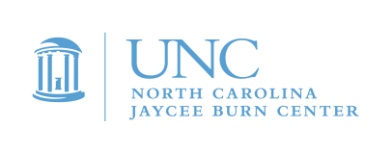 						Camp Celebrate						101 Manning Drive, Campus Box 7600						Chapel Hill, North Carolina   27599-7600						Camp Celebrate						101 Manning Drive, Campus Box 7600						Chapel Hill, North Carolina   27599-7600						Camp Celebrate						101 Manning Drive, Campus Box 7600						Chapel Hill, North Carolina   27599-7600